認定こども園 ひまわり幼稚園  入園申込書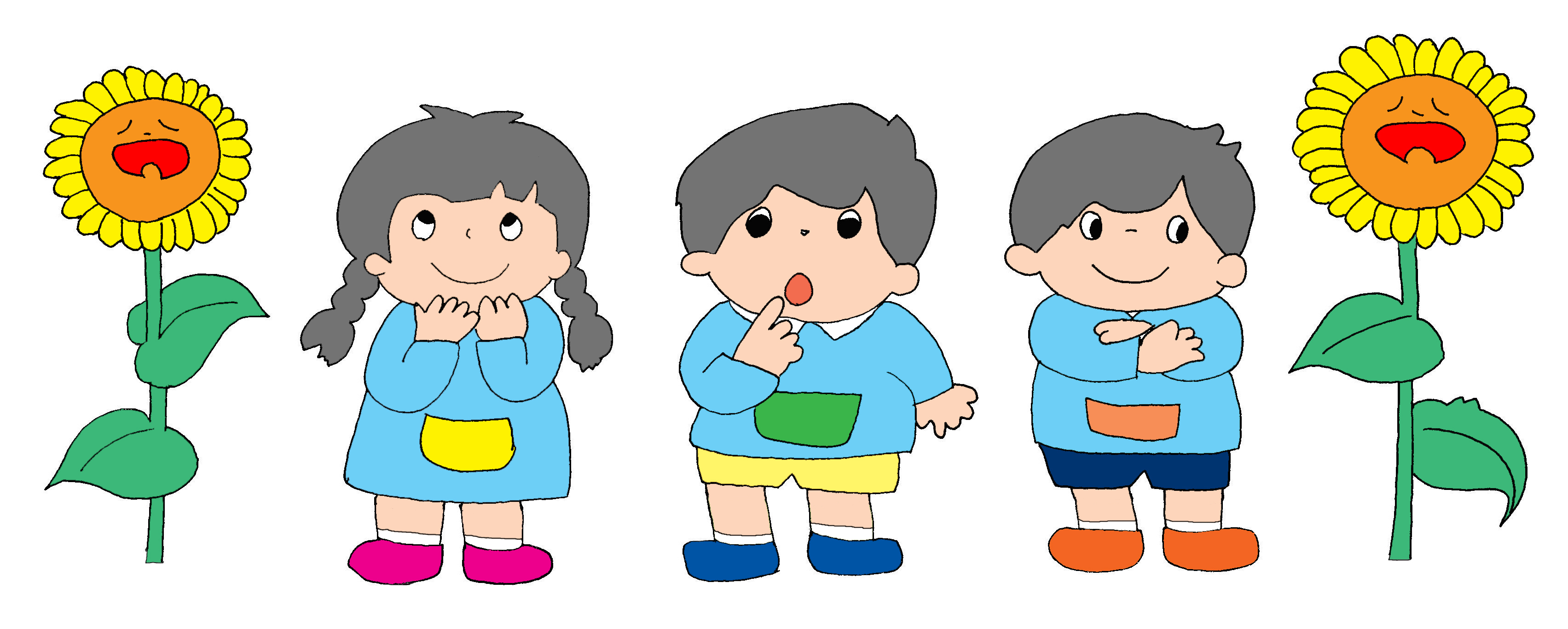 認定こども園 ひまわり幼稚園  入園申込書認定こども園 ひまわり幼稚園  入園申込書認定こども園 ひまわり幼稚園  入園申込書ふりがな男・女幼児氏名男・女生年月日平成      年      月       日  生まれ平成      年      月       日  生まれ平成      年      月       日  生まれ住    所保護者氏名父           母電話電話